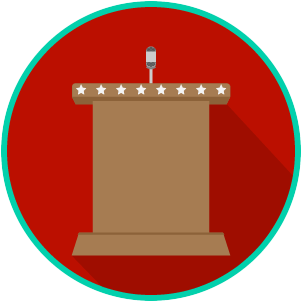 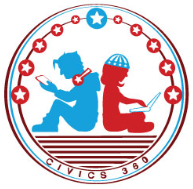 Republican, Democratic and Third Parties Video #1QuestionList Specific Evidence from the VideoComplete Sentence1. What is a political party? 2. What is meant by the phrase “two-party system”? 3. Describe the core belief of the Democratic Party.  4. Why would Democrats sometimes support raising taxes and increased spending?  5. Describe the core beliefs of the Republican Party. 6. Describe the core beliefs of the Libertarian Party.7. Describe the core beliefs of the Communist Party.8. Describe the core belief of the Socialist Party.9. How does the Socialist Party differ from the Communist Party?10. Even though they don’t often win elections, how can third parties still play a role in our two-party system?11. Marcus believes that individual rights and property are the most important things the government must protect. Which party would he most likely join and why?12. Susie believes that the government needs to be able to take care of the people who are most in need. Which party would she most likely join and why?13. Meghan believes that people can take better care of themselves without government help. She also believes that the government should spend more on national defense. Which party would she most likely join and why?